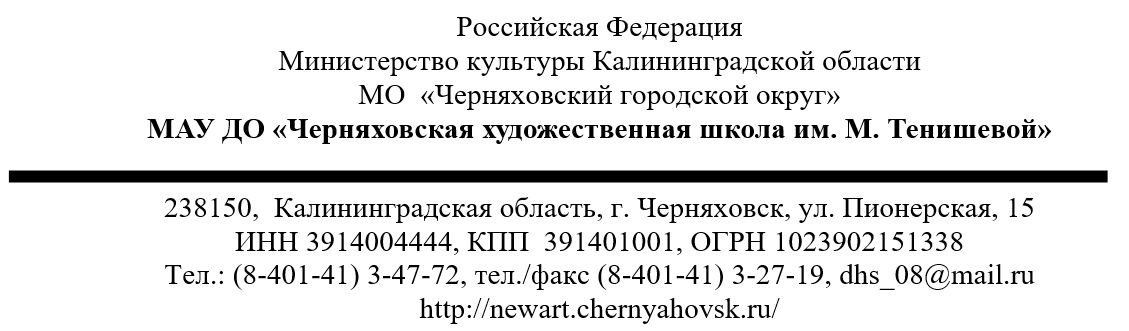 г. Черняховск									01.06.2021 г.ПРОТОКОЛЗаседания жюри внутришкольного конкурсапо итогам просмотра за II полугодие 2020-2021 учебного годаЖЮРИ  КОНКУРСА в составе: Соловей М. А. — Председатель жюри, завуч МАУ ДО «Черняховская художественная школа им. М. Тенишевой»Казанцева М. И. — преподаватель высшей категории МАУ ДО «Черняховская художественная школа им. М. Тенишевой»Плосканич В. Е. — преподаватель МАУ ДО «Черняховская художественная школа им. М. Тенишевой»Анисимова И. А.  — преподаватель МАУ ДО «Черняховская художественная школа им. М. Тенишевой»В соответствии с Положением о внутришкольных конкурсах (от 30. 09.2019 г.)РАССМОТРЕЛО представленные работы;ОПРЕДЕЛИЛО ПОБЕДИТЕЛЕЙ:КлассРисунокЖивописьДПИКомпозицияКерамикаДизайн1Аленник Татьяна(рук. Садаускене И. Н.)Оркина Валерия(рук. Садаускене И. Н.)Герасименко Ксения(рук. Соловей М. А.)Калаева Эвелина(рук. Демидова И. В.)Чумакова Дарья(рук. Демидова И. В.)Рябцева Злата(рук. Садаускене И. Н.)-Кравцова Ксения(рук. Валова О. А.)Науман Анна(рук. Плосканич В. Е.)Подхолюзина Анна(рук. Плосканич В. Е.)2Лауцевичюте Мария(рук. Анисимов И. А.)Авдеева Дарья(рук. Анисимов И. А.)Невенченкова Софья(рук. Анисимов И. А.)Косенко Ксения(рук. Давыдова М. И.)Невенченкова София(рук. Комцян Т. Б.)Тинькова Дарья(рук. Садаускене И. Н.)Невенченкова София(рук. Казанцева М. ИГапоненко Алина(рук. Казанцева М. И.)Гапоненко Алина(рук. Валова О. А.)Солопенко Анна(рук. Валова О. А.)Чернякович Дарья(рук. Валова О. А.)Юрченко Ева(рук. Плосканич В. Е.)Харизина Елизавета(рук. Плосканич В. Е.)3Костоева Алира(рук. Валова О. А.)Костоева Алира(рук. Комцян Т. Б.)Аугайте Агата(рук. Соловей М. А.)Чмир Арина(рук. Соловей М. А.)Говердовская Анастасия(рук. Соловей М. А.)Гапоненко София(рук. Русакова В. А.)Гапоненко София(рук. Баркалова Е. А.)-Говердовская Анастасия(рук. Валова О. А.)Костоева Алира(рук. Валова О. А.)-4Фролова Валерия(рук. Ковалёва Г. Н.)Максягина Анастасия(рук. Плосканич В. Е.)Садаускайте София(рук. Валова О. А.)Максягина Анастасия(рук. Соловей М. А.)Данилина Диана(рук. Соловей М. А.)Клопова Вероника(рук. Баркалова Е. А.)Клопова Вероника(рук. Садаускене И. Н.)Фролова Валерия(рук. Казанцева М. И.)Устила Елизавета(рук. Казанцева М. И.)Устила Елизавета(рук. Валова О. А.)-5------1-ускСартакова Арина(рук. Анисимов И. А.)Ярылкина Анастасия(рук. Давыдова М. И.)----Архитектура(рук: Плосканич В. Е.)Демидова МаринаРыкова АлёнаПредседатель жюри _______________________/Соловей М. А.,Члены жюри:_______________________/ Казанцева М. И._______________________/ Плосканич В. Е._______________________/ Анисимов И. А.Арт-текстиль(рук. Садаускене И. Н.)Гарцуева ЛинаШайдуко ЕлизаветаШеймер СофияЧернякович ДарьяТерещенко АнастасияКлимова СофияПредседатель жюри _______________________/Соловей М. А.,Члены жюри:_______________________/ Казанцева М. И._______________________/ Плосканич В. Е._______________________/ Анисимов И. А.Председатель жюри _______________________/Соловей М. А.,Члены жюри:_______________________/ Казанцева М. И._______________________/ Плосканич В. Е._______________________/ Анисимов И. А.